2024 Unit 3 Chemistry trial examName: ____________________                                                                                   Total:   ______/83Section A: Multiple Choice sectionQuestion 1One of the stages in the production of bioethanol is distillation. This step is required A.    to separate ethanol from other alcohols present in the fermented solution.B.    to increase the concentration of the ethanol in the fermented solution.C.    to break the bonds in the glucose molecules enabling the yeast to form ethanol from glucose.D.    to increase the rate of the fermentation reaction.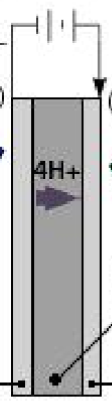 Use the following information to answer Questions 2 and 3.Hydrogen gas can be produced in a PEM electrolyser cell. The diagram providedIs an outline of a PEM cell with the labels removedQuestion 2In this cell, the reaction atA.    the cathode is  2H2O(l)  O2(g)  +   2H2(g)   +  4eB.     the anode is 2H2(g)  +  O2(g)    2H2O(l)C.     the anode is 2H2O(l)  O2(g)  +   4H+(aq)   +  4eD.     the cathode is  4OH-(aq) +  4e   H2(g)  + H2O(l) Question 3Select the alternative that is a correct description of the hydrogen gas produced.A.    This cell produces green hydrogen if it is powered by a wind turbine.B.    The hydrogen gas produced in a PEM is considered green hydrogen as the only raw material is water.C.    The use of electrodes that act as catalysts makes the energy required for this cell negligible.D.    The salt bridge in this cell should be a solution of KNO3.Question 4Which of the following will release the most energy? A.    49.6 L of methane at SLC.B.    30 g of methane.C.    50 L of ethane at SLC.D.    20 g of hydrogen gas.Use the following information to answer Questions 5 and 6The effluent from the barn below is connected to the biodigestor 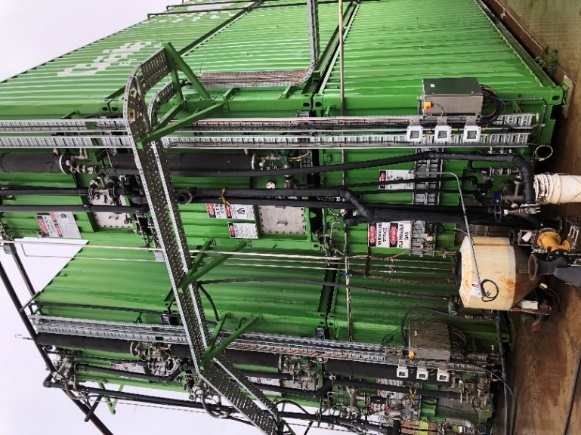 shown. The biodigestor in turn is connected to a gas generator.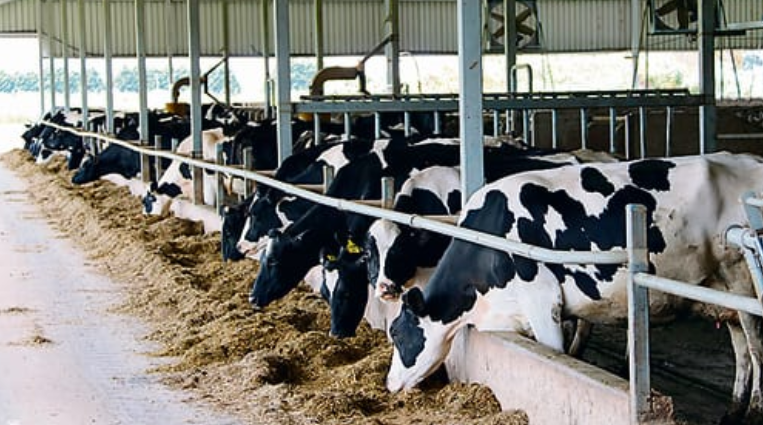 Question 5Select the alternative that describes the processes occurring.A.    The biodigestor will convert the carbohydrates in effluent to bioethanol that can then form electricity.B.    The effluent is burnt to produce electrical energy.C.    The biodigestor will produce a gas mixture that is burnt to produce electrical energy.D.    The biodigestor will produce bioethanol which can be used with triglycerides to form biodiesel.Question 6The best description of the sustainability of this process is:A.    The process is non-renewable as the volume of fuel is limited by the small number of cows.B.    This process is renewable and it does not produce any greenhouse emissions.C.    This process is renewable but it releases significant amounts of methane to the atmosphere.D.    This process is renewable but it will still produce greenhouse emissions.Question 7Which statement about energy changes in combustion is correct?A.    Incomplete combustion of a fuel will release more energy than complete combustion.B.    The molar enthalpy of combustion is represented as a negative value while the heat of combustion is positive.C.    Less energy is released when water is formed as a liquid rather than as a gas.D.    The energy required to break the bonds in the fuel is greater than the energy released when new bonds form.Question 8The reaction at the anode in a methane fuel cell operating in acid conditions is:A.    O(g)   +   4H+(aq)    +   4e-     2H2O(l)B.    CH4(g) +  4H+(aq)     CO2(g)   + 4H2O(l)    +     4e-C.    CH4(g) +  H2O(l)     CO2(g)   + 4H+(aq)    +     4e-D.    CH4(g) +  2H2O(l)     CO2(g)   + 8H+(aq)    +     8e-Question 9An energy profile diagram is shown below.           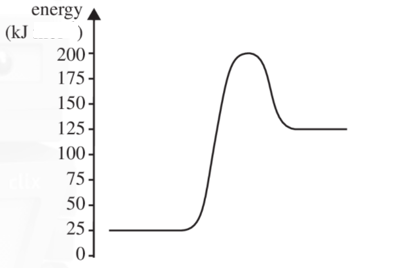 Which alternative correctly shows the activation energy and enthalpy change of the reverse reaction? A.    -75 kJ        and      -100 kJ    B.   +175 kJ      and      -100 kJ C.    +75 kJ       and      -100 kJD.    +175 kJ     and      +100 kJ     Use the galvanic cell drawn below to answer Questions 10 and 11           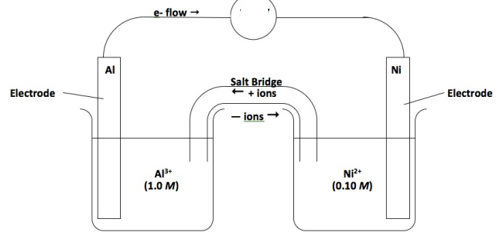 Question 10The overall equation in the cell will beA.    Al(s)    +  Ni2+(aq)          Al3+(aq)     +   Ni(s)B.    2Al(s)    +  Ni2+(aq)       2Al3+(aq)     +   3Ni(s)C.    2Al3+(aq)     +   3Ni(s)   2Al(s)    +  3Ni2+(aq)  D.    2Al(s)    +  3Ni2+(aq)      2Al3+(aq)     +   3Ni(s)Question 11In this cell, A.    aluminium will be the negative electrode and the potential will be around 1.41 VB.    the electrons will flow from the nickel electrode to the aluminium electrode.C.    nickel metal is oxidised and aluminium ions are reduced.D.    nickel will be the positive electrode and electrons will flow to the aluminium electrode.Question 12A copper half-cell is connected to a half-cell that has hydrogen gas pumped into a graphite electrode. In this cellA.    the copper electrode will gradually dissolve and water will be produced at the anode.B.    oxygen gas will be formed at the cathode and water at the anode.C.    copper metal will be deposited at the cathode and water at the anode.D.    copper metal will be deposited at the cathode and the pH will drop at the anode.Question 13When hydrochloric acid is added to sodium thiosulfate, the following reaction occurs gradually.   Na2S2O3(aq)    +    2HCl(aq)     2S(s)   +   SO2(g)   +   2NaCl(aq)   +   H2O(l)The rate of this reaction can be monitored by placing the beaker the reaction is taking place in on top of a cross. As the reaction proceeds, the solution becomes cloudier and the cross obscured.Which of the following lists contains only changes that will lower the reaction time of the reaction?A.    Decreased temperature, decreased HCl concentration and addition of a catalyst.B.    Decreased temperature, increased HCl concentration and addition of a catalyst.C.    Increased temperature, decreased HCl concentration and addition of further water.D.    Increased temperature, addition of a catalyst and increasing of the HCl concentration. Question 14The reaction between nitrogen monoxide and chlorine gas is2NO(g)     +   Cl2(g)   ⇄   2NOCl(g)2.0 mole of NOCl is added to an empty reactor. At equilibrium 1.4 mole remains. The number of mole of gas in the reactor is A.    1.5B.    2.3C.    3.5D.    unable to be determined.Use the following diagram to answer Questions 15 and 16The equation for the formation of ammonia is:N2(g)    +   3H2(g)     ⇄    2NH3(g)                  ∆H = -92 kJ mol-1       K = 729 M-2 at 100 ºC.Question 15The magnitude of K for the equation N2(g)    +   H2(g)     ⇄     NH3(g)    at 100 ºC will be:A.    0.0014B.    9C.    27D.    729Question 16The volume of an equilibrium mixture of the above gases is halved. When equilibrium is re-established, compared to the first point of equilibrium, the  A.    concentration of hydrogen will be lower and the amount will be lower.B.     concentrations of nitrogen and hydrogen gases will be lower.C.    position of equilibrium is unchanged because the temperature is unchanged.D.    concentration of hydrogen will be higher but the amount will be lower.Question 17A current is passed through a 0.1 M solution of Fe(NO3)2 using iron electrodes. The products at the anode and cathode respectively will be A.    oxygen gas and hydrogen gas.B.    iron ions and iron metal.C.    oxygen gas and iron metal.D.    iron ions and hydrogen gas.Question 182000 C of charge is passed through each of the following cells. Which cell will see the deposition of the highest mass of metal? A.    0.1 M Sn(NO3)4B.    0.1 M Sn(NO3)2C.    0.1 M AgNO3D.    0.1 M Ca(NO3)2Question 19A beaker contains a mixture of 0.1 M Pb(NO3)2, 0.1 M Al(NO3)3 and 0.1 M Ca(NO3)2. Graphite electrodes are added to the circuit and a current is passed through it until metals stop depositing on the cathode. The order in which the metals deposit will beA.    lead only.B.    lead then aluminium only.C.    lead then calcium only.D.    lead, then aluminium, then calcium.Question 20A student constructs a galvanic cell from standard zinc and copper half-cells. She sets the room temperature at 25 0C. The voltage obtained is 0.72 Volts. She repeats the arrangement for four more cells and obtains further voltages of 0.71 V, 0.73 V and 0.72 V.  The student’s results are an example of data that is A.    precise but the accuracy cannot be determined.B.    accurate but not precise.C.    precise but not accurate.D.    accurate and precise.Section B:  Short answer questionsQuestion 1       (9 marks)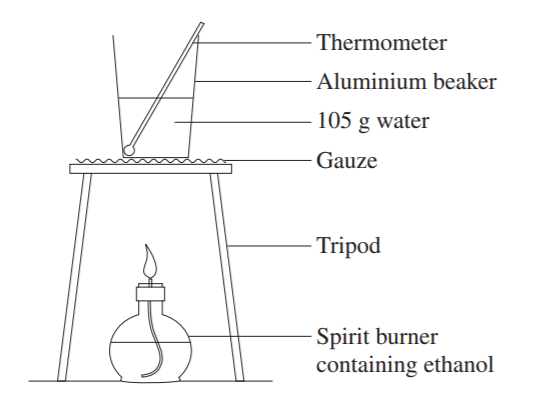 A student’s apparatus used to measure the enthalpy of combustionof ethanol is drawn on the right.a.      Write a balanced equation for the reaction occurring.   1 mark       ________________________________________________b.    If the mass change of ethanol is 0.740 g, what is the theoretical       temperature change?                                                           2 marks       ____________________________________________________________________________________       ____________________________________________________________________________________       ____________________________________________________________________________________c.    i.  Are the student’s results likely to be higher or lower than theoretical predictions? Explain your answer.                                                                                                                                                                             2 marks       ______________________________________________________________________________________       ______________________________________________________________________________________         ii.    Suggest two modifications that could be made to this procedure to improve the results obtained.   2 marks       ______________________________________________________________________________________       ______________________________________________________________________________________  d.    Olive oil is used to replace the water in the beaker. Discuss the likely impact of this change and whether valid         results could still be obtained for the heat of combustion of ethanol.                                                    2 marks       ______________________________________________________________________________________       ______________________________________________________________________________________  Question 2      (8 marks)One form of lithium cell being trialled uses a grid of lithium in graphite and a grid of lithium in iron (III) phosphate.The cell is rechargeable and the diagram below shows the cell being discharged.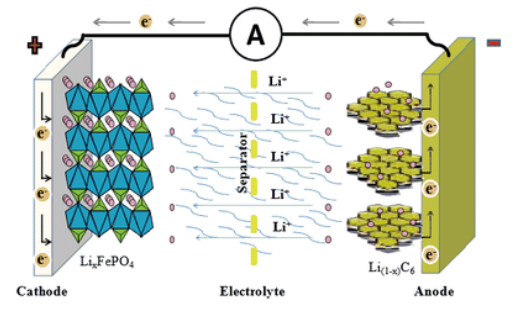                                   __________                                                                                      _____________                                 _ _ _ _ _ _ _                                                                                             - - - - - - - - - -The half-equations occurring in the discharging cell are:                                              LiC6      Li+    +  C6   +  e-                                        FePO4  +   Li+  +  e-    LiFePO4a.    i.    Use the boxes and lines provided to show the polarity of the electrodes during discharge.      1 mark       ii.   Use the solid lines to indicate the anode and cathode during discharge.                                1 mark      iii.  Use the dashed lines to indicate the anode and cathode during recharge.                                1 markb.     Use the headings below to write overall equations for         i.     Discharge: ______________________________________________________________    1 mark       ii.     Recharge: ______________________________________________________________      1 markc.    What is the oxidation number change occurring in the half-equation FePO4  +  Li+  +  e-    LiFePO4?  1 mark     _______________________________________________   d.   Give two reasons why lithium is so popular in newer technology cells.                                           2 marks      ___________________________________________________________________________________     ____________________________________________________________________________________Question 3                    (10 marks)The diagram below shows a potential CO2 capture system based on the action of a CO2 electrolytic cell. The cell reacts CO2 with water to produce carbon monoxide, CO, and hydrogen gas.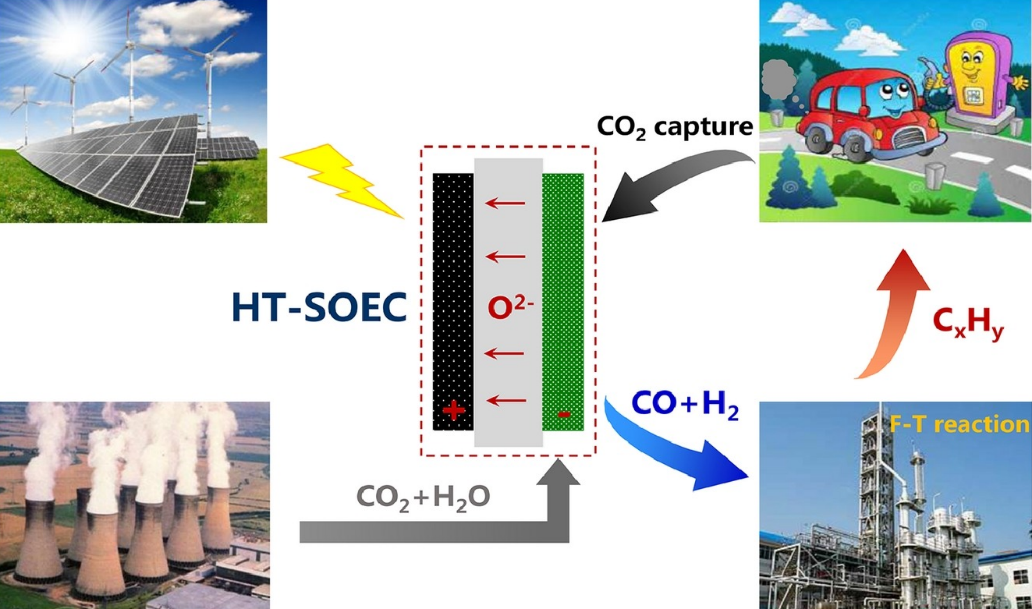 a.     i.    One of the components of petrol is octane. Write a balanced equation to show how petrol                produces CO2.                        1 mark        _______________________________________________________________________________        _______________________________________________________________________________      ii.    Write a balanced equation to show how a coal-fired power station might produce CO2.   1 mark       _______________________________________________________________________________      iii.   Discuss the sustainability benefits offered by this cell.                                                              3 marks        _______________________________________________________________________________        _______________________________________________________________________________        _______________________________________________________________________________        _______________________________________________________________________________b.    A simple sketch of the CO2 electrolytic cell is shown below: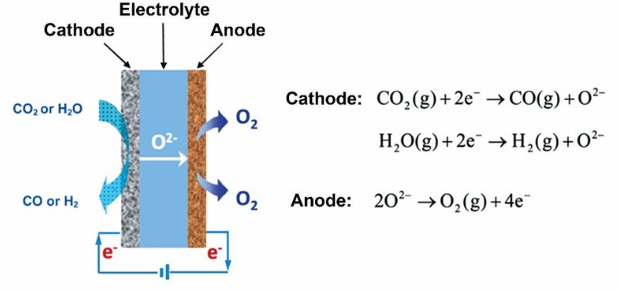         (The electrolyte is non-aqueous, therefore states not shown)             Use the information on the diagram to             i.     write a balanced half-equation for the reaction occurring at the anode.                              1 mark             ____________________________________________________________________________            ii.     write balanced half-equations for the two separate reactions occurring at the cathode.  2 marks             ____________________________________________________________________________             _____________________________________________________________________________c.    i.    State one use for the hydrogen gas produced in this cell.                                                                 1 mark       _______________________________________________________________________________       ii.   Write a thermochemical equation for the complete combustion of hydrogen gas.                    1 mark        _______________________________________________________________________________Question 4    (11 marks)The diagram below is of an electrolytic cell where the electrolyte is brine, concentrated NaCl solution.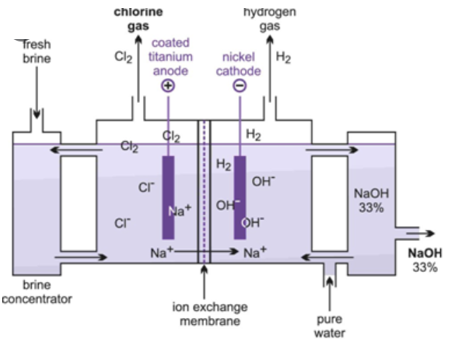 a.     i.    Sodium metal is not formed in this cell. Explain why?                                                        1 mark            ______________________________________________________________________________________       ii.    Oxygen gas is not formed in this cell. Explain why.                                                                 2 marks            ______________________________________________________________________________________           _______________________________________________________________________________________b.    Use the headings below to write the half-equations and overall equations for the reactions in this cell.   3 marks        Anode:     ____________________________________________________________        Cathode: _____________________________________________________________         Overall:  _____________________________________________________________c.    Why is this cell useful?                                                                                                                             2 marks            _______________________________________________________________________________________           _______________________________________________________________________________________d.   Calculate the volume of gas produced at SLC when a current of 240 amps runs        for 1.00 hour.                                                                                                                                                 3 marks       ___________________________________________________________________________       ___________________________________________________________________________      ____________________________________________________________________________Question 5                             (5 marks)a.    Write a thermochemical equation for       i.     the complete combustion of glucose.                                                                                               1 mark       _______________________________________________________________________________________      ii.    respiration in body cells.                                                                                                                       1 mark      _______________________________________________________________________________________b.     i.   Use the axes provided to draw an energy profile diagram for the combustion of glucose.       2 marks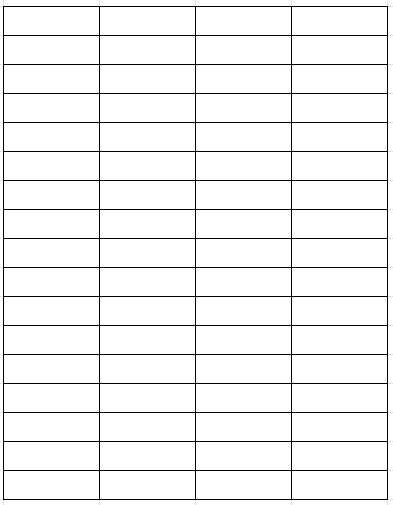                                  kJ          ii.   Mitochondria in cells contain enzymes that catalyse the combustion of glucose. Show on your graph the                 action of the catalyst.                                                                                                                           1 markQuestion 6        (8 marks)The following reaction can be used to produce nitrosyl bromide:              2NO(g)   +  Br2(g)     ⇄    2NOBr(g)       ∆H = - 16.1 kJ mol        K = 1.3 × 10-2 M-1  at 1000 Ka.    What are the values of ∆H  and Kc for the reaction                                                                  2 marks                     NO(g)   +  ½ Br2(g)     ⇄    NOBr(g)?              ∆H  _____________________                          and        K    __________________________b.     What are the values of ∆H  and K for the reaction                                                                2 marks                                  NOBr(g)       ⇄   NO(g)   +  ½ Br2(g)?          ∆H  _____________________                          and        K    __________________________c.    The temperature of an equilibrium mixture of the above gases is increased. Explain the impact of this change on       i.     the concentration of NOBr.                                                                                                                      1 mark      _________________________________________________________________________________________     ii.     the rate of the forward reaction.                                                                                                             1 mark     __________________________________________________________________________________________d.     0.50 mol of NO and 0.50 mol of Br2 are both added to an empty 2.0 L container at 1000 K. Calculate the          concentration of the NOBr at equilibrium.                                                                                                2 marks      _________________________________________________________________________________________      _________________________________________________________________________________________Question 7                                      (12 marks)                     Hydrogen peroxide, H2O2, decomposes to form water and oxygen gas. Manganese dioxide can be used as a catalyst for this reaction.A student uses the equipment shown below to investigate the impact of temperature upon the rate of this reaction.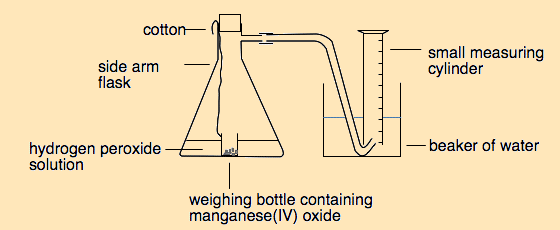 a.    i.   Write a balanced equation for the reaction occurring.                                                           1 mark        ______________________________________________________________________________       ii.    Identify the reason for the use of string in this reaction.                                                                    1 mark        ______________________________________________________________________________        ______________________________________________________________________________b.    i.    Write a procedure the student could follow to investigate the impact of temperature on rate of               this reaction.                                                                                                                                 3 marks        _______________________________________________________________________________        _______________________________________________________________________________        _______________________________________________________________________________        _______________________________________________________________________________        _______________________________________________________________________________        _______________________________________________________________________________            ii.   identify the independent and dependent variables in your procedure.                                              2 marks                Independent variable: ________________________________________________________________                Dependent variable: __________________________________________________________________.c.    i.     Explain why the rate changes with temperature?                                                                                       2 marks        _______________________________________________________________________________        _______________________________________________________________________________        _______________________________________________________________________________     ii.    Will the final volume of gas increase with temperature? Justify your answer.                                        2 marks        _______________________________________________________________________________        _______________________________________________________________________________        _______________________________________________________________________________   iii.  Circle the one of the following that manganese dioxide impacts?                                                                   1 mark          enthalpy of the reaction           the position of equilibrium                the activation energy of the reaction                                                     End of examSection A: 20 marksSection B: 63 marks